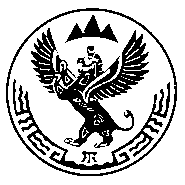 О прекращении права пользования недрами акционерному обществу  «Краевая дорожно-эксплуатационная организация» по лицензии 04 РА 00300 ТЭВ соответствии с пунктом 1 части 1 статьи 20 Закона Российской Федерации от 21 февраля 1992 года  № 2395-1 «О недрах», п р и к а з ы в а ю: 1. Прекратить право пользования недрами по лицензии 04 РА 00300 ТЭ, выданной акционерному обществу «Краевая дорожно-эксплуатационная организация» по лицензии 12 апреля 2021 года (дата государственной регистрации лицензии) с целевым назначением разведка и добыча строительного камня на участке расположенном: Республика Алтай, Усть – Коксинский район, в 0,8 км к северо-востоку от села Октябрьское, в связи с истечением срока действия лицензии.2. Акционерному обществу «Краевая дорожно-эксплуатационная организация» в месячный срок с даты принятия приказа:а) произвести ликвидацию горных выработок и объектов инфраструктуры на участке недр;б) произвести рекультивацию нарушенных земель на участке недр;в) сдать оригинал лицензии на право пользования недрами в Министерство.3. Отделу недропользования и водных отношений (А.С. Сакладов):а) исключить лицензию из единого государственного реестра лицензий на право пользования участками недр местного значения;б) направить копию настоящего приказа акционерному обществу «Краевая дорожно-эксплуатационная организация» (660075, г.Красноярск, ул.Маерчака, д.4) и Горно-Алтайский филиал ФБУ «Территориальный фонд геологической информации по СФО» (649000, Республика Алтай, г.Горно-Алтайск, ул. Улагашева, д.13);в) обеспечить публикацию его на сайте Министерства по адресу: www://mpr-ra.ru.4. Настоящий Приказ вступает в силу со дня его подписания. 5. Контроль за исполнением настоящего приказа оставляю за собой.Исполняющий обязанности министра					    Е.А. МунатовСакладов Амаду Сергеевич, отдел недропользования и водных отношений,начальник отдела, (38822) 6-25-27, mpr_ra@mail.ruМИНИСТЕРСТВО ПРИРОДНЫХ РЕСУРСОВ,ЭКОЛОГИИ И ТУРИЗМА РЕСПУБЛИКИ АЛТАЙ(Минприроды РА)МИНИСТЕРСТВО ПРИРОДНЫХ РЕСУРСОВ,ЭКОЛОГИИ И ТУРИЗМА РЕСПУБЛИКИ АЛТАЙ(Минприроды РА)МИНИСТЕРСТВО ПРИРОДНЫХ РЕСУРСОВ,ЭКОЛОГИИ И ТУРИЗМА РЕСПУБЛИКИ АЛТАЙ(Минприроды РА)АЛТАЙ РЕСПУБЛИКАНЫҤАР-БӰТКЕН БАЙЛЫКТАР, ЭКОЛОГИЯ ЛА ТУРИЗИМ МИНИСТЕРСТВОЗЫ(АР Минарбӱткен)АЛТАЙ РЕСПУБЛИКАНЫҤАР-БӰТКЕН БАЙЛЫКТАР, ЭКОЛОГИЯ ЛА ТУРИЗИМ МИНИСТЕРСТВОЗЫ(АР Минарбӱткен)АЛТАЙ РЕСПУБЛИКАНЫҤАР-БӰТКЕН БАЙЛЫКТАР, ЭКОЛОГИЯ ЛА ТУРИЗИМ МИНИСТЕРСТВОЗЫ(АР Минарбӱткен)АЛТАЙ РЕСПУБЛИКАНЫҤАР-БӰТКЕН БАЙЛЫКТАР, ЭКОЛОГИЯ ЛА ТУРИЗИМ МИНИСТЕРСТВОЗЫ(АР Минарбӱткен)АЛТАЙ РЕСПУБЛИКАНЫҤАР-БӰТКЕН БАЙЛЫКТАР, ЭКОЛОГИЯ ЛА ТУРИЗИМ МИНИСТЕРСТВОЗЫ(АР Минарбӱткен)ПРИКАЗПРИКАЗПРИКАЗJAKAРУJAKAРУJAKAРУJAKAРУJAKAРУJAKAРУ«19» ноября 2021 г.«19» ноября 2021 г.№688688688г. Горно-Алтайскг. Горно-Алтайскг. Горно-Алтайскг. Горно-Алтайскг. Горно-Алтайскг. Горно-Алтайскг. Горно-Алтайскг. Горно-Алтайскг. Горно-Алтайскг. Горно-Алтайск